TechnologyMatching exerciseMatch the items on the right to the items on the left.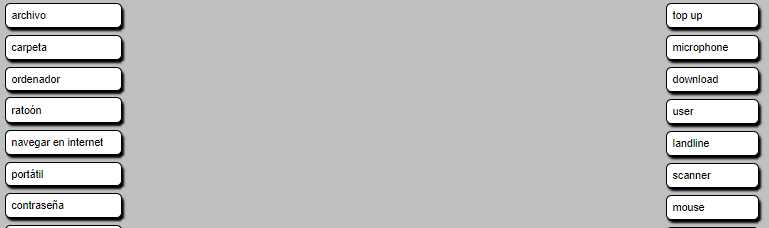 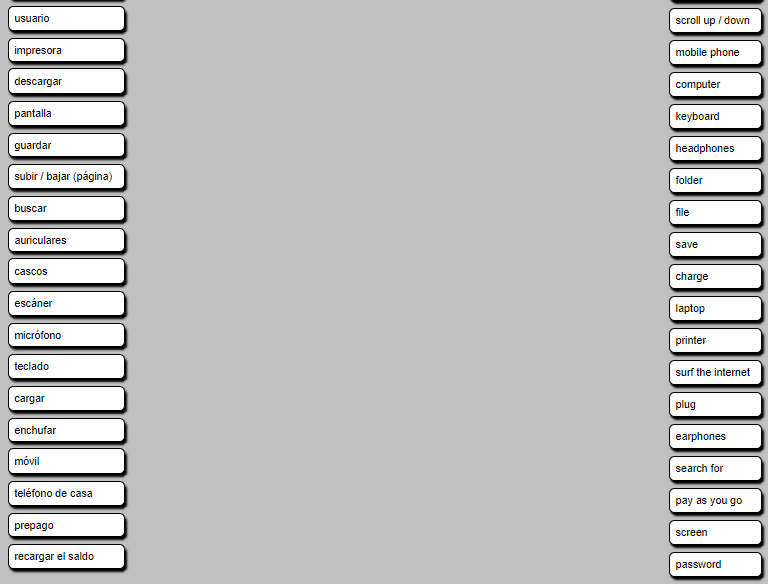 